Метеорологическая обстановка(по данным ФГБУ «Башкирское управление по гидрометеорологии и мониторингу окружающей среды»).ОЯ: не прогнозируются.НЯ: не прогнозируются.20.06.2017 Ночью переменная облачность. Местами кратковременные дожди, по югу небольшие, в отдельных районах грозы. Ветер юго-западный 3-8°. Температура воздуха 9-14°. Днем облачная погода. Кратковременные дожди, местами небольшие, в отдельных северных и восточных районах ливни, град. Грозы. Ветер западный 8-13 м/с, порывы до 17 м/с. Температура воздуха 19-24°. На отдельных участках автодорог ночью и утром туман с видимостью 500 и менее.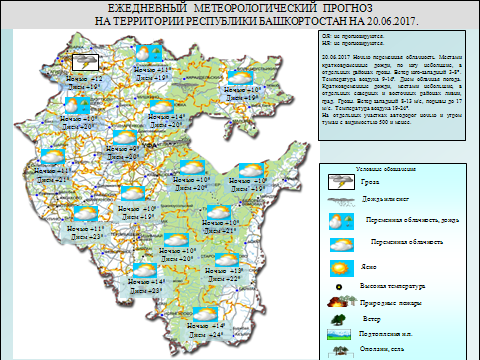 II. Прогноз на объектах ЖКХ:Возникновение ЧС на объектах ЖКХ и ТЭК Республики Башкортостан не выше локального уровня.Сохраняется вероятность возникновения аварий на коммунальных системах и системах электроснабжения, нарушение линий связи по республике. Основной причиной может стать изношенность инженерных сетей, несвоевременный ремонт, погодные условия.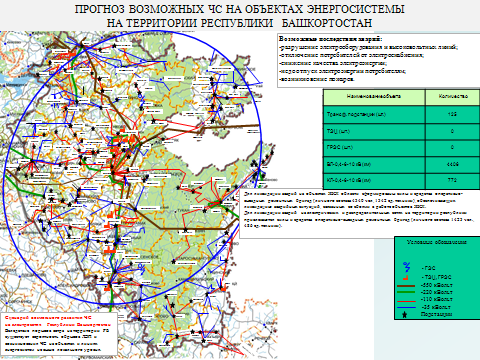 III. Прогноз по пожарам: 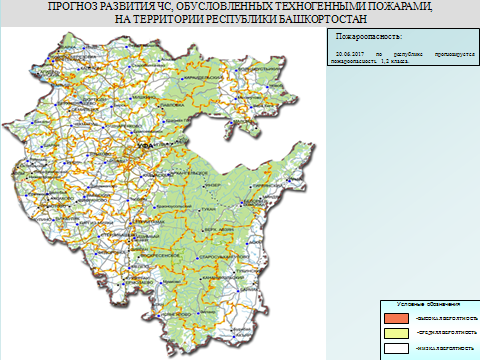                                                            IV. Прогноз по ДТП:Прогнозируется затруднение движения автотранспорта, ограничение пропускной способности, увеличение числа мелких аварий на участках федеральных трасс, где производятся работы по ремонту и реконструкции дорожного полотна, возникновение дорожно-транспортных происшествий на автодорогах регионального и федерального значения М-5, М-7, Р-240 не выше локального уровня в связи с погодными условиями  и недисциплинированностью водителей.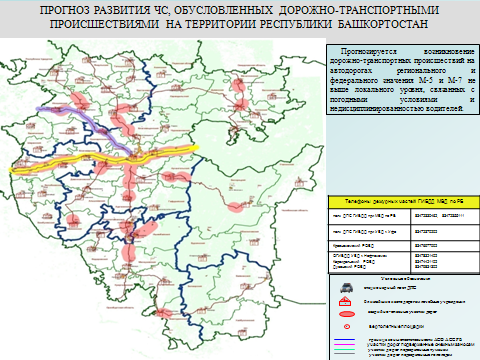 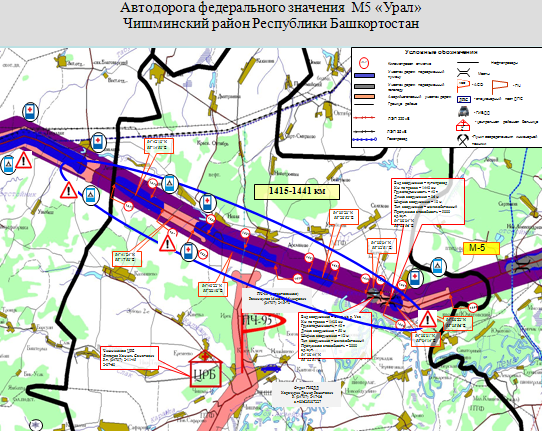 Заместитель начальника ФКУ «ЦУКС ГУ МЧС России по РБ» подполковник внутренней службы                                                                      С.А.КолбинИ.Р.Абдрахманов3-605-52558 (347) 272-28-39